Place Value Extension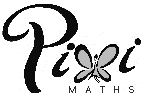 “Eight thousand, six hundred and thirty-four point one six”Which of the numbers above have the following:Seven tens?			____________________________________Two tenths? 			____________________________________Six thousands? 			____________________________________Five hundreds? 			____________________________________Nine hundredths? 		____________________________________Eight units? 			____________________________________Six tens of thousands?	____________________________________Five tenths?			____________________________________How many of them can you write out in words in your exercise book?ThousandsHundredsTensUnitsTenthsHundredths86341686 57075.567 598.29815 679.267.488 968.236 982.4352352.398 968.2373.25189.549.998.2993.24672.9838.2465 983.4119.69